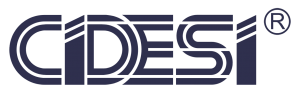 CURRICULUM VITAE  NOMBRE(S): RUFINO ARTURO HERNANDEZ LOPEZ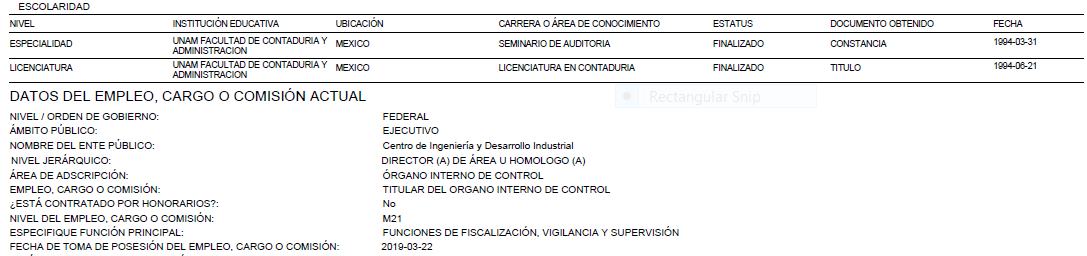 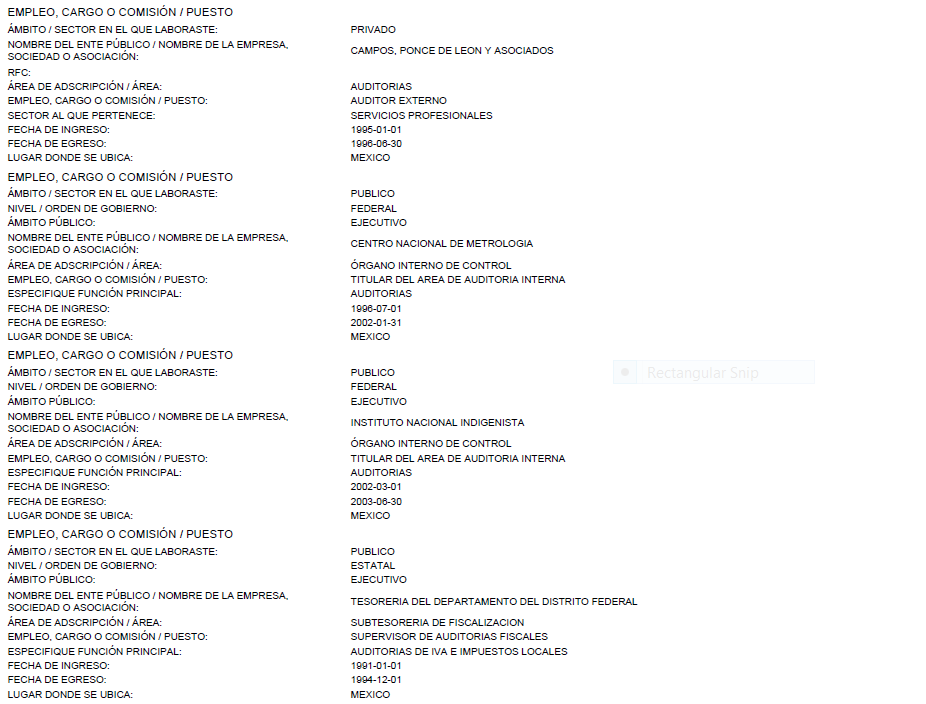 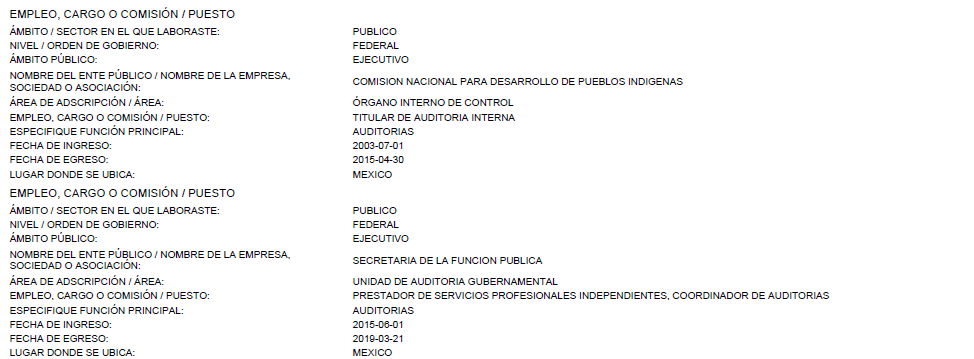 